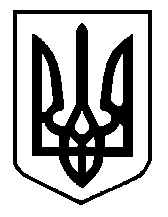 ГАННІВСЬКА ЗАГАЛЬНООСВІТНЯ ШКОЛА І-ІІІ СТУПЕНІВПЕТРІВСЬКОЇ СЕЛИЩНОЇ РАДИ ОЛЕКСАНДРІЙСЬКОГО РАЙОНУКІРОВОГРАДСЬКОЇ ОБЛАСТІНАКАЗ   від  9 грудня 2021 року                                                                                                            № 195с. ГаннівкаПро результати моніторингу формта методів навчання учнів з особливими освітніми потребамиЗгідно з планом роботи школи на 2021-2022 навчальний  рік заступником директора з навчально-виховної роботи Ганнівської загальноосвітньої школи І-ІІІ ступенів СОЛОМКОЮ Т.В та заступником завідувача філії Володимирівської загальноосвітньої школи І-ІІ ступенів,філії Ганнівської загальноосвітньої школи І-ІІІ ступенів ПОГОРЄЛОЮ Т.М. був проведений моніторинг форм та методів навчання учнів з особливими освітніми потребами.Під час моніторингу  проаналізовано:-  фахово - методичний  рівень та підготовку до  проведення уроків у класах, де навчаються учні з особливими освітніми потребами;- реалізацію методичних рекомендацій МОН України щодо викладання навчальних предметів у 2021-2022 н.р.;- доцільність та ефективність використання форм та методів навчання учнів з особливими освітніми потребами.Результати моніторингу узагальнено в довідках ( додаток 1, додаток 2)Виходячи з вищезазначеного НАКАЗУЮ:1. Заступнику директора з навчально-виховної роботи Ганнівської загальноосвітньої школи І-ІІІ ступенів СОЛОМЦІ Т.В та заступнику завідувача філії Володимирівської загальноосвітньої школи І-ІІ ступенів,філії Ганнівської загальноосвітньої школи І-ІІІ ступенів ПОГОРЄЛІЙ Т.М 	1.1.  Тримати на контролі організацію інклюзивного та індивідуального навчання в школі.1.2. Активізувати методичну допомогу вчителям у класах з інклюзивним та індивідуальним  навчанням.1.3. Залучати батьків до створення індивідуальної програми розвитку для учнів з особливими освітніми потребами.2. Практичному психологу та соціальному педагогу Ганнівської загальноосвітньої школи І-ІІІ ступенів ГРИШАЄВІЙ О.В., ЖУКОВІЙ М.С., практичному психологу та соціальному педагогу Володимирівської загальноосвітньої школи І-ІІ ступенів,філії Ганнівської загальноосвітньої школи І-ІІІ ступенів ТКАЧ А.Е. :2.1. Забезпечувати психолого-педагогічний супровід дітей з особливими освітніми потребами.2.2. Надавати рекомендації вчителям, щодо особливостей застосування методів і форм роботи з учнями, що мають особливі освітні потреби.3. Вчителям: ІВАНОВІЙ О.В, ДАВЛЄТШИНІЙ Є.С, ЛІСАЙЧУК Н.С., ДУДНИК Н.В., ХОМИЧ Л.М., ЛЯХОВИЧ І.Б., ЧЕЧІ М.О., ІЩЕНКО І.В., ШКУРАТЬКО С.М., ПОДІ Я.В., ЖУКОВІЙ М.С.,МАРТИНЮК М.А., КРАСНОВІЙ О.В., ГРИШАЄВІЙ Л.В., ГАЛІБІ О.А.- ЩУРИК Д.О., МАРЧЕНКО А.В., МІЛЯР К.В., ОСАДЧЕНКО Н.М.:3.1. Продовжувати урізноманітнювати методи та форми навчання під час навчально-виховного процесу.3.2. Підвищити кваліфікацію з питань організації навчально-виховного процесу для учнів з особливими освітніми потребами.4. Контроль за виконанням даного наказу покласти на заступника директора з навчально-виховної роботи Ганнівської загальноосвітньої школи І-ІІІ ступенів СОЛОМКУ Т.В. та на заступника завідувача філії з навчально-виховної роботи Володимирівської загальноосвітньої школи І-ІІ ступенів, філії Ганнівської загальноосвітньої школи І-ІІІ ступенів ПОГОРЄЛУ Т.М. Директор школи                                                                                         О.КанівецьЗ наказом ознайомлені:                                                                               А.МарченкоА.ТкачЄ.ДавлетшинаІ.Іщенко І.ЛяховичК.Міляр Л.ГришаєваЛ.ХомичМ.ЖуковаМ.Мартинюк М.ЧечаН.ДудникН.ЛісайчукО.ГалібаО.ГришаєваО.ІвановаО.Краснова О.Пилипенко С.КоваленковійС.Шкуратько Т.ПогорєлаТ.СоломкаЯ.ПодаДодаток 1до наказу директора школивід 09.12.2021 року №195Довідка про моніторинг форм та методів навчання учнів з особливими освітніми потребамиу Ганнівській загальноосвітній школі І-ІІІ ступенів       На виконання  річного плану роботи школи та наказу директора школи № 154 від 23 вересня 2021 року «Про організацію та проведення моніторингів та аналізів результативності викладання навчальних предметів у 2021- 2022 навчальному році» адміністрацією школи, протягом листопаду-грудня 2021 року був проведений моніторинг форм та методів навчання учнів з особливими освітніми потребами.        Під час перевірки  проаналізовано:-  фахово - методичний  рівень та підготовку до  проведення уроків у 5(індивідуальне навчання) класі;- реалізацію методичних рекомендацій МОН України щодо викладання навчальних предметів у 2021-2022 н.р.;Моніторинг   здійснювався  шляхом   відвідування   уроків у 5(індивідуальне навчання) класі.За результатами моніторингу встановлено, що вчителі ознайомлені зі структурою навчальної  програми, знають і правильно розуміють її вимоги, обізнані з нормативними документами та методичними рекомендаціями з питань викладання предметів, реалізовують їх у практичній діяльності. Відвідані уроки  засвідчили, що учителі ретельно готуються до навчальних занять. Під час підготовки користуються методичною літературою, розробками друкованих планів - конспектів уроків, інтернет - ресурсами. Заняття характеризуються достатнім  ступенем реалізації  навчальних,  виховних та розвивальних завдань. Зміст програмного матеріалу адаптовано до освітніх потреб учня, розкривається у повній мірі, на науковому рівні,.        Учителі правильно визначають мету своїх уроків, приділяють значну увагу її  розвивальному та виховному аспектам. Учитель української мови та літератури Краснова О.В. на достатньому рівні володіє  методикою викладання свого предмету, формує читацьку та мовленнєву культуру, застосовує на своїх уроках різноманітні засоби навчання. Завдяки сучасним методикам забезпечує достатній показник якості навчально-виховного процесу. Вчителем практикується використання на різних етапах уроку різнорівневих завдань, тестів. Серед форм роботи, які використовує педагог, визначальне місце займають інтерактивні методи: «Коло ідей», «Ротаційні трійки», «Шкала думок», робота з деформованим текстом та інші.Досить результативними є використовувані вчителем активні форми навчання. Серед таких: порівняння, конструювання, моделювання, метод творчої реалізації. Значне місце займає самостійна діяльність учня. Це дає можливість активізувати роботу на уроці.Уроки основ здоров’я та природознавства специфічні, тому вчителі Осадченко Н.М. та Щурик Д.О. намагаються побудувати їх нестандартно, цікаво. На кожному уроці ці вчителі використовують елементи тренінгу, практичні вправи, рольові ігри, моделювання ситуацій. Такий діяльнісний підхід забезпечує максимальне засвоєння матеріалу на практиці, збагачує зміст предмета емоційним, особистісно значимим матеріалом, створює умови для активізації навчально-виховного процесу. Велику увагу приділяють проведенню занять із використанням методів навчання, що ґрунтуються на розвитку критичного мислення: обговорення, мозковий штурм, сенкан, рольові ігри, дискусії, творчі проекти, інтерв’ю, розгляд і аналіз окремого випадку, екскурсії, розв’язання проблем.З метою активізації пізнавальної діяльності, вчителями пропонуються випереджувальні завдання, проводяться вікторини, тестування, багатоваріантність форм різних видів діяльності. Гришаєва Л.В., при викладанні предмета «Я у світі» ретельно й системно готується до уроків, готує  цікаві додаткові матеріали, вільно володіє комп’ютерними технологіями, впроваджує їх в навчальний процес, самостійно готує та використовує на уроках  багато наочності. При проведенні уроків дотримуються  принципів  особистісно-орієнтованого навчання, системно використовує активні та інтерактивні форми навчання, різноманітні завдання на розвиток логічного й творчого  мислення, привчає учня працювати з тестами, постійно добирає  завдання з урахуванням індивідуальних  особливостей. Часто використовує ігрові ситуації, в яких учень має можливість випробувати себе  в різних  соціальних  ролях. Кожен урок «Я у світі» сприяє інтелектуальному розвитку учня, забезпечує компетентнісний підхід в навчально-виховному процесі.  Мартинюк  М.А. на уроках трудового навчання використовує інноваційні методики й технології, ефективно використовує нестандартні форми проведення уроків. Уміло створює позитивну мотивацію навчання, застосовує інтерактивні, проектні, інформаційно-комп’ютерні технології, які сприяють активізації пізнавальної діяльності учня.Працюючи над проблемою «Розвиток творчих здібностей на уроках трудового навчання» спонукає учня до підвищення їх пізнавального рівня, вдосконалює вміння застосовувати свої знання при проведенні практичних робіт, формує упевненість у важливості і необхідності теоретичних знань та вміння застосовувати їх. Використовує при цьому різноманітні прийоми, методи й засоби навчання: пояснення, бесіда, лекція, наочна демонстрація виробів, пошукова діяльність учнів, метод проектів, самостійні творчі роботи, електронні презентації. На уроках інформатики вчитель Галіба О.А. намагається реалізовувати принцип особистісно-зорієнтованого навчання, створює сприятливі умови для врахування індивідуальних особливостей учня, розвитку його творчих здібностей, працює над формуванням медіаграмотності. Багато уваги приділяє розвитку словесного мовлення, вимагає від учня мовленнєвого спілкування. Переважно застосовує проблемно-пошуковий виклад програмового матеріалу: проводиться спостереження, аналіз змісту різних вправ, засвоєння знань через практичну діяльність, за допомогою питань для самоперевірки учень здійснює само-, взаємоконтроль. Також вчитель активно використовує сучасні педагогічні технології, визначальними серед яких є практичні та творчі роботи, мозковий штурм. Вміє встановити психологічний контакт з учнем, використовуючи ІКТ. Впроваджуючи методи арт-терапії викликає емоції задоволення від отримання нових знань та набуття вмінь. Учитель Жукова М.С. в процесі викладання математики організовує самостійну роботу учня з підручником, довідковою літературою, дидактичним матеріалом, обирає різні форми проведення навчальних занять. Це і дидактичні ігри, вирішення ситуативних завдань, творчі завдання, уроки, проведені у формі подорожі. Це позитивно впливає на формування емоційного ставлення до предмета, навчає оцінювати власну діяльність, сприяє розвитку уяви і фантазії. Також, враховуючи вікові особливості  та з метою розвитку  процесу мислення, самостійності та активності,  учитель використовує дидактичні ігри та ігрові ситуації:  кросворди, ребуси, лото, доміно, вікторини, уроки-мандрівки тощо, практикує елементи розвитку критичного мислення, такі як гронування, павучок, що сприяє кращому засвоєнню матеріалу, спонукає учня працювати творчо та самостійно.Виходячи з вищезазначеногоПРОПОНУЮ1. Рівень застосування форм та методів навчання при викладанні навчальних предметів для учнів з особливими освітніми потребами вважати достатнім.2. Продовжувати урізноманітнювати методи та форми навчання під час навчально-виховного процесу.3. Підвищити кваліфікацію з питань організації навчально-виховного процесу для учнів з особливими освітніми потребами.                 ЗДНВР                                                                               Тетяна СОЛОМКА                                                                             Грудень 2021 рікДодаток 2до наказу директора школивід 09.12.2021 року №195Довідка про моніторинг форм та методів навчання учнів з особливими освітніми потребами у Володимирівській загальноосвітній школі І-ІІ ступенів, філії Ганнівської загальноосвітньої школи І-ІІІ ступенівУ Володимирівській загальноосвітній школі І-ІІ ступенів, філії Ганнівської загальноосвітньої школи І-ІІІ ступенів у 2021/2022 н.р. організовано та функціонують 2 інклюзивні класи (7 та 8). У кожному навчається по одній дитині з особливими освітніми потребами. Працюють  асистент вчителя, практичний психолог, соціальний педагог. Проводяться корекційно-розвиткові заняття з дітьми з особливими освітніми потребами (наявні договір, акти виконаних робіт). Заклад освіти співпрацює з ІРЦ Петрівської селищної ради щодо психолого-педагогічного супроводу дітей з ООП.У закладі освіти розроблено і затверджено  Положення про команду психолого-педагогічного супроводу дитини з особливими освітніми потребами. Цим положенням врегульовані питання  складу команди психолого-педагогічного супроводу, визначені принципи її діяльності та завдання, окреслені обов&apos;язки кожного члена команди. У школі розроблені індивідуальні програми розвитку для дітей з особливими освітніми потребами, які переглядаються з метою їх коригування та визначення прогресу розвитку дитини двічі на рік (у разі потреби частіше). Індивідуальна програма розвитку розробляється за участі матері дітей з особливими освітніми потребами. У закладі освіти забезпечується корекційна спрямованість освітнього процесу для цих дітей. Колектив школи забезпечує максимально зручне для всіх учасників освітнього процесу середовище, яке відповідає основним принципам інклюзивної освіти, рівності та поваги до прав людини.   В школі частково забезпечена архітектурна доступність території та будівлі для осіб з особливими освітніми потребами.    У закладі освіти забезпечується корекційна спрямованість освітнього процесу для дітей із особливими освітніми потребами, на основі єдності, співпраці педагогічного колективу з сім’єю, фахівцями ІРЦ. 	Педагогічні працівники застосовують специфічні форми й методи роботи під час роботи з дітьми з особливими освітніми потребами. Налагоджено продуктивну співпрацю педагогічних працівників щодо навчання дітей із особливими освітніми потребами. Можливості та межі розвитку дитини визначаються багато в чому змістом, формами та методами навчання. Вчителі Дудник Н.В., Ляхович І.Б., Лісайчук Н.С., Рябошапка Ю.В., Іванова О.В., Чеча М.О., Давлєтшина Є.С. безперечно володіють методикою багатьох форм та методів навчання, а головне вміють вчасно, влучно та доречно їх використати, а часом доцільно й екстренно замінити. Кожна методика вчителя реалізовує конкретну ціль чи мету, а на уроці їх, зазвичай, декілька. Тому він використовує та поєднує окремі елементи чи етапи декількох форм та методів. Учителі розвивають індивідуальні пізнавальні здібності кожної дитини, максимально виявляють, ініціюють і використовують індивідуальний досвід учнів, допомагають особистості у самопізнанні, самовизначенні та самореалізації.	Учителі Дудник Н.В., Ляхович І.Б., Лісайчук Н.С., Рябошапка Ю.В., Іванова О.В., Чеча М.О., Давлєтшина Є.С.   створюють умови для розвитку здібностей учнів, використовують різні форми роботи: заняття з усім класом, в творчих та пошуково-інформаційних групах, парах, індивідуальні заняття. Доцільним вважають використання комплексу активних методів навчання, зокрема таких продуктивних методів як проблемне викладання матеріалу, різні види лекцій, бесід, ігор, аналіз та розв’язування задач, пошукові лабораторні та практичні роботи, тестування.	У школі вчителі Дудник Н.В., Ляхович І.Б., Лісайчук Н.С., Рябошапка Ю.В., Іванова О.В., Чеча М.О., Давлєтшина Є.С.   використовуються різні види індивідуальної роботи. Один з них – виклад матеріалу частинами і підбиття підсумків наприкінці кожної частини, можна побачити на уроках географії, історії, біології, української мови та літератури, фізики, англійської мови. Друга форма індивідуальної роботи з учнями на уроках – закріплення й удосконалення знань і вмінь шляхом особливого закріплення навчального матеріалу зі слабими учнями та збільшення тривалості тихого проговорювання – робота в парах, групах можна зустріти на уроках у кожного вчителя школи.	Досить цікаво проходить самоперевірка виконаних завдань, взаємоперевірка, організація взаємодопомоги серед учнів   (вчителі Рябошапка Ю.В., Іванова О.В.,  Хомич Л.М., Дудник Н.В., Ляхович І.Б., Лісайчук Н.С.) Індивідуальну роботу вчителі організовують на всіх етапах уроку. Часто вчителі рекомендують школяру для опанування тієї чи іншої теми використати додаткову літературу або матеріали періодичної преси (на уроках історії, географії, літератури). Крім того учень повинен опрацювати ці матеріали, порівняти їх та зробити висновки.  	Для учнів, що працюють не регулярно, вчителі Дудник Н.В., Ляхович І.Б., Лісайчук Н.С., Рябошапка Ю.В., Іванова О.В., Чеча М.О., Давлєтшина Є.С.   дають завдання на основі опрацьованого тексту, вправи підручника.	У процесі навчання вчителі Рябошапка Ю.В., Іванова О.В., Хомич Л.М., Дудник Н.В., Ляхович І.Б., Лісайчук Н.С., використовують ігрові методи навчання. Гра дозволяє підвищити пізнавальні інтереси учнів, дає можливість розширити, закріпити і використати знання у нестандартних ситуаціях й у невимушеній обстановці. У процесі гри виявляються винахідливість, здогадливість, кмітливість. Учителі переконані, що ця методика сприяє тому, що учні з більшою відповідальністю, а згодом і з інтересом, готуються до уроків. У іграх здійснено доцільне об’єднання одного з основних принципів навчання – від простого до складного – з важливим принципом творчої діяльності – самостійно за здібностями, завдяки цьому дитина може піднятися до високого рівня своїх можливостей.Але буває, що  багато учнів, не можуть проконтролювати свою роботу, потребу в перевірці вони відчувають звичайно при невідповідності одержаних результатів з наведеними в підручнику відповідями, а це значить – необхідна спеціальна робота вчителя, щоб виробити в учнів звичку й вміння самоперевірки виконуваної роботи. Навички самоконтролю важливо формувати на всіх етапах навчання.       Педько Євгеній, учень 7 класу та Педько Василь, учень 8 класу,  спокійні, комунікабельні, легко йдуть на контакт, вміють спілкуватися та взаємодіяти з однолітками та дорослими.     В хлопців є бажання ходити до школи, проте тут переважає ігровий та соціальний мотив (у школі є друзі, з якими можна погратися).    Хлопці із задоволенням виконують конструкторські вправи, які сприяють розвиткові спостережливості, умінню аналізувати предмети, виділяти в них основні частини, визначати їх розмір, форму, просторове відношення.    Для оцінки ефективності колекційного впливу, були проведені вправи на об’єднання слів в одну  групу. Учні в основному справлялися з першими  легшими завданнями, а далі помилялися по мірі ускладнення завдань. Це дає можливість зробити висновок про недостатній рівень розвитку абстрактного мислення. Також проявляються поспіх та імпульсивність, домінування конкретно – ситуативного мислення.    У хлопців добре розвинена уява та фантазія, проте малий словниковий запас, що не дозволяє їм швидко і правильно сформулювати свою думку про те, що подобається, а що ні. Зорова пам’ять  набагато краща, ніж слухова.    Дуже важливо підтримувати у них позитивні емоції, які підвищуватимуть тонус організму та поліпшуватимуть загальний  фізичний стан.За час навчання вони проявляли  нейтральне ставлення до предметів. Читають складами. Спостерігається відставання активного словника. Знають значно більше слів, аніж використовують у своєму мовленні. Відчуваються труднощі під час формулювання своїх думок. Проте у  щоденному   спілкуванні,   підтримують розмову   на   побутову тематику, беруть участь у бесіді. Але  мовлення має фонетичні   викривлення.Логічні та обчислювальні навички на низькому рівні. Не вміють узагальнювати, аналізувати. Учні мають  певні здібності, але не бажають докладати зусилля  задля подолання труднощів і досягнення поставленої  навчальної мети. Потребують  детального багаторазового пояснення, роботу виконують  під безпосереднім керівництвом учителя та асистента вчителя.  Мають механічну пам’ять, дуже повільно запам&apos;ятовують.Пізнавальні інтереси в навчальній сфері в хлопців сформовані недостатньо. Тому часто буває на уроках пасивними, неуважними. З таких причин на уроках організовується допомога вчителя у вигляді навідних запитань, підказок, оскільки вони досить важко застосовують вивчений матеріал на уроці. На уроках педагогами часто створюються ситуації успіху, так як в учнів вони викликають позитивні емоції та підвищення впевненості.Форми організації процесу інклюзивного виховання – спосіб доцільної організації колективної та індивідуальної діяльності вихованця через виховний захід чи виховну справу.  Слід відмітити, що класні керівники Іщенко І.В. та Дудник Н.В. залучають Педька Євгенія та Педька Василя до проведення різноманітних виховних заходів: ярмарок солідарності, Тижня дорожнього руху, Тижня правил протипожежної безпеки, Тижня толерантності та інше. 	Подобається хлопцям приймати участь і в спортивних змаганнях: День спорту, Веселі старти та інше.Отже, визначальними формами і методами виховання школярів  в інклюзивному класі є методи, котрі розраховані на довготривалі терміни, поєднують індивідуальні когнітивні, емоційно-вольові, конативні процеси та досвід і, разом з тим, є корекційного спрямування. У процесі соціально-педагогічної діяльності вчитель повинен створити відповідні умови, що допоможуть кожній дитині саморозвиватися, самостверджуватися і самоактуалізовуватися.Завідувач філією								      Марина МІЩЕНКО